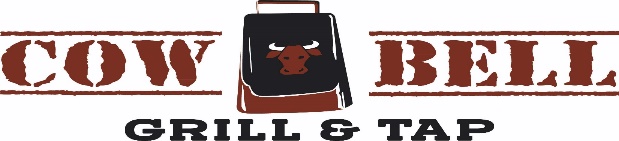 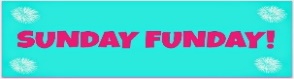 ALL DAY HAPPY HOUR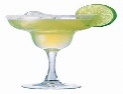     Margarita     Monday   WINE & DINE!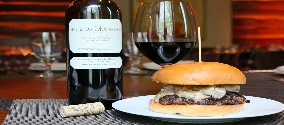   $20 Bottles of Wine1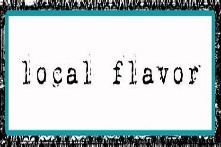 $5 MAINE CRAFTS$7 MAINE LIQUOR2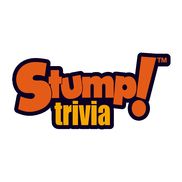 THURS.   $5 TAPSDrinking w Lincoln 3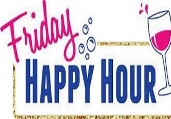      $5 FOOD/BEERS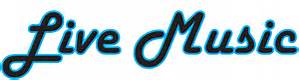   SHELLY COOMBS            6 pm4      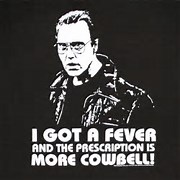       EAT MORE        COWBELL! 5ALL DAY HAPPY HOUR6    Margarita     Monday7 WINE & DINE!  $20 Bottles of Wine8$5 MAINE CRAFTS$7 MAINE LIQUOR9THURS.   $5 TAPSDrinking w Lincoln 10     $5 FOOD/BEERS      JIM BRADY          6 pm  11      EAT MORE        COWBELL!12  ALL DAY HAPPY HOUR13    Margarita     Monday14 WINE & DINE!  $20 Bottles of Wine15$5 MAINE CRAFTS$7 MAINE LIQUOR 16THURS.   $5 TAPSDrinking w Lincoln17     $5 FOOD/BEERS       JORDAN          KAULBACK            6 pm 18      EAT MORE        COWBELL!19ALL DAY HAPPY HOUR20    Margarita     Monday21  WINE & DINE!  $20 Bottles of Wine22$5 MAINE CRAFTS$7 MAINE LIQUOR 23THURS. $5 TAPSDrinking w Lincoln24     $5 FOOD/BEERSMIKE KRAPOVICKY          6 pm25       EAT MORE        COWBELL! 26ALL DAY HAPPY HOUR27    Margarita     Monday28  WINE & DINE!  $20 Bottles of Wine29$5 MAINE CRAFTS$7 MAINE LIQUOR 30THURS. $5 TAPSDrinking w Lincoln     $5 FOOD/BEERSBOOK YOUR FUNCTION INOUR SIDEBAR       ROOM